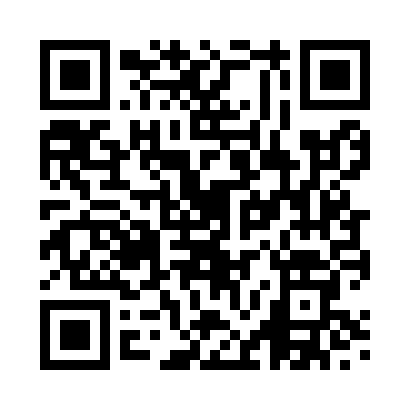 Prayer times for Alresford, Essex, UKWed 1 May 2024 - Fri 31 May 2024High Latitude Method: Angle Based RulePrayer Calculation Method: Islamic Society of North AmericaAsar Calculation Method: HanafiPrayer times provided by https://www.salahtimes.comDateDayFajrSunriseDhuhrAsrMaghribIsha1Wed3:285:2612:536:018:2110:202Thu3:255:2412:536:028:2310:233Fri3:225:2212:536:038:2410:254Sat3:195:2012:536:048:2610:285Sun3:165:1912:536:058:2810:316Mon3:135:1712:536:068:2910:347Tue3:105:1512:536:078:3110:378Wed3:075:1312:536:088:3310:409Thu3:045:1212:536:098:3410:4310Fri3:015:1012:526:108:3610:4411Sat3:015:0812:526:118:3710:4512Sun3:005:0712:526:118:3910:4613Mon2:595:0512:526:128:4010:4714Tue2:585:0412:526:138:4210:4715Wed2:575:0212:526:148:4410:4816Thu2:575:0112:526:158:4510:4917Fri2:564:5912:526:168:4710:5018Sat2:554:5812:536:178:4810:5019Sun2:554:5612:536:188:4910:5120Mon2:544:5512:536:198:5110:5221Tue2:534:5412:536:198:5210:5322Wed2:534:5312:536:208:5410:5323Thu2:524:5112:536:218:5510:5424Fri2:524:5012:536:228:5610:5525Sat2:514:4912:536:238:5810:5626Sun2:514:4812:536:238:5910:5627Mon2:504:4712:536:249:0010:5728Tue2:504:4612:536:259:0110:5829Wed2:494:4512:546:259:0310:5830Thu2:494:4412:546:269:0410:5931Fri2:494:4312:546:279:0511:00